KARAR TARİHİ               : 08/11/2019                                                                KARAR NUMARASI :  2019/65BELEDİYE MECLİSİNİ TEŞKİL EDENLER         :Fatih KAVAK, Alattin ÖZKÖK,  Hülya ARSLAN,  Hüseyin AYDIN,                                                                                                                           Engin SARIBÖCEK, Mustafa BELEN,   Resmi İDE,                                                                       Zikrullah KÜNER,  Nurullah KÜNER, Baykal DÖNMEZ            Belediye Meclisi, Meclis Başkanı Fatih KAVAK’ ın Başkanlığında, üyelerden Alattin ÖZKÖK,  Hülya ARSLAN, Hüseyin AYDIN, Engin SARIBÖCEK, Resmi İDE,  Zikrullah KÜNER, Nurullah KÜNER ve Baykal DÖNMEZ’ in katılımı ile saat:14.00’ da, gündeminde bulunan hususları görüşmek üzere Belediye Meclis Salonunda toplandı. Yoklama yapıldı.            Hususlarını kapsadığından, gündem gereği görüşmelere geçildi.     1–Gündemin bu maddesi,2020–2021 ve 2022 Mali Yılı Bütçelerinin görüşülmesini kapsadığından; Belediye Başkanlığı, Mali Hizmetler Müdürlüğünün bu husustaki 25.10.2019 tarihli ve 151 sayılı yazıları, Mali Hizmetler Müdür Vekili Bahattin VARLIK tarafından okundu.            Meclis Başkanı Fatih KAVAK tarafından, 5393 sayılı Belediye Kanununun 24 üncü maddesinin 4 üncü fıkrasında;  “İhtisas komisyonlarının görev alanına giren işler bu komisyonlarda görüşüldükten sonra belediye meclisinde karara bağlanır.” hükmünün bulunduğu belirtilerek, Mahalli İdareler Bütçe ve Muhasebe Yönetmeliği’ nin 27 nci maddesi gereğince hazırlanan,  2020–2021 ve 2022 Mali Yılı Bütçelerinin ve gündemdeki 2020 Mali Yılında uygulanacak ücret tarife cetveli, vergi ve harç tarife cetveli ile bütçe kararnamesinin incelenmesi için Plan ve Bütçe Komisyonuna havale edilmesi teklif edildi. Teklif oya sunuldu. İşaretle (eli yukarı kaldırmak suretiyle) yapılan oylama sonucunda teklif oybirliği ile kabul edildi.             (RESMİ MÜH-İMZA)                              (İMZA)                                         (İMZA)                 Fatih KAVAK                                   Resmi İDE                              Zikrullah KÜNER                                      MECLİS BAŞKANI                                  KATİP                                         KATİPKARAR TARİHİ               : 08/11/2019                                                                KARAR NUMARASI :  2019/66BELEDİYE MECLİSİNİ TEŞKİL EDENLER          :Fatih KAVAK, Alattin ÖZKÖK,  Hülya ARSLAN,  Hüseyin AYDIN,                                                                                                                           Engin SARIBÖCEK, Mustafa BELEN,   Resmi İDE,                                                                       Zikrullah KÜNER,  Nurullah KÜNER, Baykal DÖNMEZ            Gündem gereği görüşmelere devam edildi.              2– Gündemin bu maddesi, Mali Hizmetler Müdürlüğünün, Bütçe Aktarması hakkındaki 04.11.2019 tarihli ve 156 sayılı yazılarının görüşülmesini kapsadığından, ilgi yazı Mali Hizmetler Müdür Vekili Bahattin VARLIK tarafından okundu.                         Meclis Başkanı Fatih KAVAK, Mahalli İdareler Bütçe ve Muhasebe Yönetmeliği’nin Madde 36 aktarma; bütçenin herhangi bir tertibinde bulunan ve o hesap döneminde kullanılmayacağı anlaşılan ödeneklerden alınarak, ödenek ihtiyacı olan diğer gider tertiplerine veya yeni tertip açılarak yapılan eklemedir, bütçede fonksiyonel sınıflandırmanın birinci düzeyleri arasındaki aktarmalar meclis kararı ile yapılır denildiğinden, aşağıda gösterilen çizelgeye göre belediyemiz birimleri bütçelerinden Meclisimizce Bütçe Aktarması yapılması hususunda, Belediye Meclisince karar alınması gerektiğini belirtti. Meclis Başkanı tarafından bu hususta söz almak isteyen olup, olmadığı soruldu. Üyelerden söz alan olmadı. Teklif oya sunuldu. İşaretle (eli yukarı kaldırmak suretiyle) yapılan oylama sonucunda teklif, oybirliği ile kabul edildi. Oybirliği ile kabul edildi.              Ayrıca; Meclis Başkanı tarafından, Belediyemiz Meclisinin 2019 Dönemi, Kasım ayı olağan toplantısının, 2 nci birleşiminin, 22 Kasım 2019 Cuma günü saat:11.00’de Belediye Meclis Salonunda yapılması teklif edildi, üyelerden söz almak isteyen olup olmadığı soruldu. Üyelerden söz alan olmadı. Teklif oya sunuldu. İşaretle (eli yukarı kaldırmak suretiyle) yapılan oylama sonucunda teklif oybirliği ile kabul edildi.                Gündemde görüşülecek başka bir husus bulunmadığından, Başkan tarafından saat: 14.20’ de toplantıya son verildi.             (RESMİ MÜH-İMZA)                              (İMZA)                                         (İMZA)                 Fatih KAVAK                                   Resmi İDE                              Zikrullah KÜNER                                      MECLİS BAŞKANI                                  KATİP                                         KATİP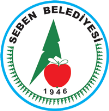  MECLİS KARAR ÖZETİ MECLİS KARAR ÖZETİDÜŞÜLENDÜŞÜLENDÜŞÜLENDÜŞÜLENDÜŞÜLENDÜŞÜLENDÜŞÜLENDÜŞÜLENDÜŞÜLENDÜŞÜLENKURUMSALKURUMSALKURUMSALKURUMSALFONKFONKFONKFİNEKOEKO46141130620565GAYRİMENKUL SERMAYE ÜRETİM GİDERLERİ625.000,00 TL.46141133820536TEMSİL VE TANITMA GİDERLERİ50.000,00 TL.TOPLAM675.000,00 TL.EKLENENEKLENENEKLENENEKLENENEKLENENEKLENENEKLENENEKLENENEKLENENEKLENENKURUMSALKURUMSALKURUMSALKURUMSALFONKFONKFONKFİNEKOEKO46141102111536TEMSİL VE TANITMA GİDERLERİ160.000,00 TL.46141118139532TÜKETİME YÖNELİK MAL VE MALZEME ALIMLARI62.000,00 TL.46141118139535TÜKETİME YÖNELİK MAL VE MALZEME ALIMLARI12.000,00 TL.46141130510532TÜKETİME YÖNELİK MAL VE MALZEME ALIMLARI6.000,00 TL.46141130630532TÜKETİME YÖNELİK MAL VE MALZEME ALIMLARI5.000,00 TL.46141130510513İŞÇİLER60.000,00 TL.46141130510523İŞÇİLER21.000,00 TL.46141130620535HİZMET ALIMLARI80.000,00 TL.46141131112571SERMAYE TRANSFERLERİ16.000,00 TL.46141131112534GÖREV GİDERLERİ3.000,00 TL.46141131112535HİZMET ALIMLARI10.000,00 TL.46141134411535HİZMET ALIMLARI60.000,00 TL.46141134411532TÜKETİME YÖNELİK MAL VE MALZEME ALIMLARI180.000,00TL.TOPLAM675.000,00 TL.